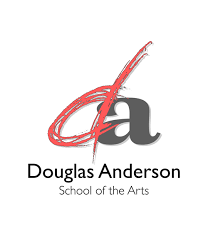 Douglas Anderson School of the ArtsTechnical DirectorFull TimeThe Theatre Department at Douglas Anderson School of the Arts, a nationally recognized, Grammy Award winning arts high school in Jacksonville, Florida, is searching for a new Technical Director, a full-time faculty position. Please refer to www.da-arts.org for more information on the school. Primary responsibilities include: teaching stagecraft and related classes; managing construction; installation and rigging of scenery; and providing design and technical support for sound and projection for four theatrical productions a year. Other responsibilities include managing the operation of a clean and well-organized scene shop; supervising students; and overseeing safety procedures. Requirements: BA/BFA with professional experience acceptable, however MFA in Technical Direction with secondary areas in Lighting and Sound is preferred. Professional experience in wood/metal scenic construction, stage rigging, and computer proficiency including Photoshop, MS Office, and CAD applications for theatre is desirable.  Salary is contractual and a generous benefits package as well as stipend is included, along with opportunities for performance pay. Refer to duvalschools.org to see salary schedule. Application Materials: Cover letter summarizing experience and qualifications as relating to needs of the department, a resume including references, and photographic examples or a link to a technical production portfolio. E-mail materials to: Susan Peters at grossmans@duvalschools.org.